PLANO DE TRABALHODiscente:      Discente:      Código no Uni-FACEF:      Curso:      Semestre atual do curso de graduação:      Semestre atual do curso de graduação:      Jornada de trabalho:       horas por semanaJornada de trabalho:       horas por semanaÁrea/Setor:      Área/Setor:      Telefone: (     )      Telefone: (     )      E-mail:      E-mail:      Unidade concedente:      Unidade concedente:      Ramo de atividade:      Ramo de atividade:      Supervisor de estágio na organização:      Supervisor de estágio na organização:      Telefone/Ramal:      Telefone/Ramal:      E-mail:      E-mail:      Para preenchimento pela unidade concedentePara preenchimento pela unidade concedente1) Quais são os objetivos que a organização pretende alcançar ao conciliar as horas de trabalho com as disciplinas cursadas pelo estudante, como estágio curricular supervisionado?1) Quais são os objetivos que a organização pretende alcançar ao conciliar as horas de trabalho com as disciplinas cursadas pelo estudante, como estágio curricular supervisionado?2) As instalações da empresa são adequadas para a realização das atividades de estágio pretendidas?2) As instalações da empresa são adequadas para a realização das atividades de estágio pretendidas?Para preenchimento pelo discentePara preenchimento pelo discente1) Quais são as contribuições deste estágio supervisionado para reflexão e aplicação dos conhecimentos do curso de graduação realizado no Uni-FACEF?1) Quais são as contribuições deste estágio supervisionado para reflexão e aplicação dos conhecimentos do curso de graduação realizado no Uni-FACEF?2) Preencher o quadro anexado na próxima página deste plano de estágio.2) Preencher o quadro anexado na próxima página deste plano de estágio.Para preenchimento pelo Setor de Estágios no Uni-FACEFPara preenchimento pelo Setor de Estágios no Uni-FACEF1) Há compatibilidade entre o conteúdo da Matriz Curricular do Curso com o plano de atividades de estágio descrito no quadro em anexo? Sim   (      )     Não   (      )     Obs.:1) Há compatibilidade entre o conteúdo da Matriz Curricular do Curso com o plano de atividades de estágio descrito no quadro em anexo? Sim   (      )     Não   (      )     Obs.:2) Há compatibilidade entre horas-estágio supervisionado e carga horária das atividades propostas?    Sim   (      )    Não (      )    Obs.:2) Há compatibilidade entre horas-estágio supervisionado e carga horária das atividades propostas?    Sim   (      )    Não (      )    Obs.:Principais atividades que serão desempenhadas pelo estudante:Principais atividades que serão desempenhadas pelo estudante:Disciplinas cursadas pelo aluno que fornecem suporte ao desenvolvimento da respectiva atividade de trabalho:Disciplinas cursadas pelo aluno que fornecem suporte ao desenvolvimento da respectiva atividade de trabalho:Manifestação de concordância entre as partesManifestação de concordância entre as partesManifestação de concordância entre as partesManifestação de concordância entre as partesSupervisor de estágio da unidade concedenteDiscente/EstagiárioDiscente/EstagiárioCoordenador de estágio no Uni-FACEFData:      /     /     Data:      /     /     Data:      /     /     Data: ____/____/____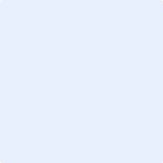 